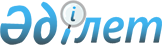 О наименовании улиц села КумкудукРешение акима Кумкудукского сельского округа Айтекебийского района Актюбинской области от 2 сентября 2011 года № 8. Зарегистрировано Управлением юстиции Айтекебийского района Актюбинской области 13 сентября 2011 года № 3-2-111      Сноска. В реквизитах, заголовке и по всему тексту решения на государственном языке слова "селосының", "селолық", "село" заменено соответственно словами "ауылының", "ауылдық", "ауыл" решением акима Кумкудукского сельского округа Айтекебийского района Актюбинской области от 06.06.2016 № 16 (вводится в действие по истечении десяти календарных дней после дня его первого официального опубликования).

      В соответствии с пунктом 2 статьи 35 Закона Республики Казахстан от 23 января 2001 года № 148 "О местном государственном управлении и самоуправлении в Республике Казахстан", с подпунктом 4) статьи 14 Закона Республики Казахстан от 8 декабря 1993 года № 4200 "Об административно – территориальном устройстве Республики Казахстан", с учетом мнения населения, аким Кумкудукского сельского округа РЕШИЛ:

      1. Присвоить следующие наименования улицам села Кумкудук, в соответсвии со схематической картой, согласно приложению:

      1) Толеген ата

      2) Шокан Уалиханова

      3) Темирбек Жургенова

      4) Байтаза Бисембаева 

      5) Мухамбеткали Басжанова 

      6) Алии Молдагуловой 

      7) Тел Жаманмурынова 

      8) Абая 

      9) Отебай Канахина 

      10) Азирбай ата 

      11) Жакибай жырау 

      12) Карашатау

      2. Контроль за исполнением настоящего решения возложить на ведущего специалиста аппарата акима сельского округа Амитову Е.

      3. Настоящее решение вводится в действие по истечении десяти календарных дней после дня их первого официального опубликования.


					© 2012. РГП на ПХВ «Институт законодательства и правовой информации Республики Казахстан» Министерства юстиции Республики Казахстан
				
      Аким Кумкудукского сельского округа:

М. Кулумбаев
